The Roverway Expedition to Norway, is a unique UK contingent event, that involves Counties sending Patrols of 5 – 8 people, with ages between 16 and 22.Before completing the application, please make sure that you have read the Roverway 24 Q&A document, located at https://international.hampshirescouts.org.uk/wp-content/uploads/sites/11/2023/03/R24-QA-V1-00.pdfThe Patrol is made up ofA Patrol Leader – Must be born between 1st August 2002 and 1st Jan 2006An Assistant Patrol Leader – Must born between 1st August 2002 and 1st Jan 2006Patrol members born between 1st August 2002 and 22nd July 2008Patrol Leaders and Assistant Patrol Leaders will have additional responsibilities, and will need to obtain a Camping Permit and attend additional training.Please indicate which position you are applying for below.Please make sure that the form is clear to read – typed is good! Please feel free to expand / reduce any section as needed, but keep the form to 4 pages or less. We are not judging grammar or spelling, but we do need to be able to read it. Entries to Section 2 should be more than one sentence.Please complete by either typing and E-mailing back to the address at the end, or by printing, filling in, and then Scanning / Clear Photo, and E-mailing back to the address at the end.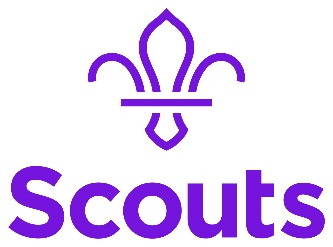 Hampshire Scouts Application form for Roverway 2024 - Norway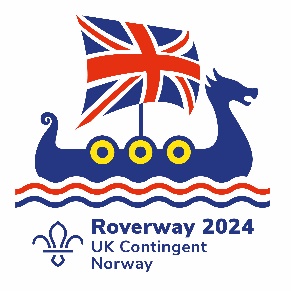 Section 1: PERSONAL INFORMATION (Can be completed by Parent / Guardian)Applicant Name :Applicant Email address : Applicant Contact Number :Parent Email address (where applicant is under 18) :Parent Contact Number (where applicant is under 18) :Date of Birth (DD/MM/YYYY) :Your Current Group (e.g. Trident Explorers) :Your Current District (E.g. Andover, Arrow, Southampton):Position Applying for (can be more than one position)      Yes / No - Patrol Leader (must be born before 1st Jan 2006)      Yes / No - Assistant Patrol Leader (must be born before 1st Jan 2006)      Yes / No - Patrol MemberBrief summary of your most recent Scouting historyBrief summary of your most recent Scouting historyBrief summary of your most recent Scouting historyDates: Section / role: Section / role: Other hobbies / interests: Other hobbies / interests: Other hobbies / interests: Please list any special needs / medical requirements / disabilities / neurodiversity challenges (please see Q&A)Please list any special needs / medical requirements / disabilities / neurodiversity challenges (please see Q&A)Please list any special needs / medical requirements / disabilities / neurodiversity challenges (please see Q&A)Please list any dietary requirements that we should be aware of?Please list any dietary requirements that we should be aware of?Please list any dietary requirements that we should be aware of?Section 2: APPLICATION (Must be completed by the applicant, but parent / guardian / carer assistance is allowed if required) Please answer each of the following questions to tell us a little bit more about yourself. Each answer should be no more than 1 paragraph. Please expand (or complete on a separate page)Describe your best Scouting experience. (Can be within scouting or outside of scouting)Describe a time when you have worked well in a team. (Can be within scouting or outside of scouting)Describe a time when you overcame a challenge or a challenging situation.Why are you applying to go Roverway 24?Have you attended (or due to attend) any other International experiences (such as WSJ, Project 23 etc.)Section 3: ReferencePlease enter the name of your section leader / Scout Manager, so that we can obtain a reference from them. We will contact them (but it might be wise to let them know that you are applying for Roverway 24).

If your section leader / Manager is your parent (or a relative / close friend), please provide the details of an alternative leader that knows you.Leader Name : ______________________ Leader Telephone _____________________

Leader E-mail : ____________________________________
(Please note : Any E-mail address with “OSM” or “OnlineScoutManager” is NOT correct!Section 4: Confirmations (**Must also be completed by Parent / Guardian if currently under 18)**Please enter the name of the parent / guardian that support this application.The Hampshire Scouts selection process for Roverway 2024 will be carried out over the next 5 weeks, and will be completed by mid-April. Due to the timescales, the selection process will take into account the application forms, references and final decisions may include a random draw of applications.Please Sign here to confirm you have read the accompanying Hampshire Roverway 2024 Q&A V1-00 Document.Scout Signed _________________________________________________**Parent Signed _________________________________________________Date ___________________The Q&A document is available at https://international.hampshirescouts.org.uk/wp-content/uploads/sites/11/2023/03/R24-QA-V1-00.pdfThis form must be returned to R24@hampshirescouts.org.uk by 
10pm on Saturday 18th March 2023